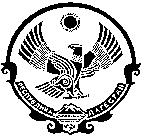 РЕСПУБЛИКА ДАГЕСТАНБОТЛИХСКИЙ РАЙОНСОБРАНИЕ ДЕПУТАТОВ СЕЛЬСКОГО ПОСЕЛЕНИЯ « СЕЛЬСОВЕТ«ГОДОБЕРИНСКИЙ»От  28.01.2019.                                                                                    с. Годобери.                                                     Решение№ 31.Представить часть земельного  участка размером 2000000 кв.м.    из земель  сельхозугодий кадастровый номер 05:23:000046:22 ,расположенный  в местности «Сасух» заявителям  на период сезона,                                                                    ( до одного года)  для выпаса  скота  и заготовки сена.  Установить началную цену  40000  (сорок тысяча рублей  за сезон). 2. создать конкурсную комиссию по проведению торгов на право заключения договора  аренды. 3.В соответствии с ст.17.1.  ФЗ№135 от 26.07.2006 года «О защите    конкуренции».   На основании Приказа  Федеральной антимонопольной службы Российской Федерации от 10 февраля 2010 № 67 торги провести в форме аукциона открытого по составу участников с открытой формой подачи предложений.Председатель  собрания                                                           Магомаев У.И.Серетарь                                                                                   Маджидов А.М.